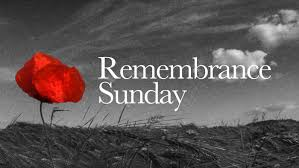 FIRST PRESBYTERIAN CHURCH208 MacLean St., New Glasgow, NS902-752-5691First.church@ns.aliantzinc.caReverend Andrew MacDonald902-331-0322Yick96@hotmail.com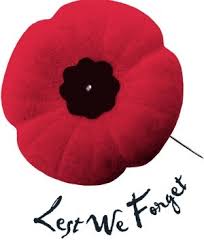 November 7th, 202124th Sunday after Pentecost“Remembrance Sunday”THE APPROACHOrgan/Trumpet Prelude – “Andante Grazioso” (Mozart)	Welcome and AnnouncementsLighting the Christ Candle: Please Rise One: In this Season of the Spirit we light a candle, reminding us of the fire of hope and freedomAll: As this flame flickers in our midst, we commit ourselves to spread its light and heat in the worldOne: Over the centuries, God has spoken through many prophets.All: May the light of this candle remind us that God is still speaking to us and to the world.One: Gathered as Spirit-filled disciples of Christ, we quiet our hearts for worshipNational Anthem – “O Canada”Call to WorshipHymn #794 – “Abide with me” (v. 1,2, 5)In Flanders FieldsLast Post and Lament – Brent2 Minutes SilenceReveille – BrentAct of RemembranceRoll of HonourHymn #746 – “What a friend” (vs. 1-3)Prayer of Adoration and Confession Assurance of PardonPassing the PeaceHymn:  #740 - “Make me a channel” (vs. 1-4)			Prayer of IlluminationFirst Reading: Isaiah 2:2-4Second Reading: Revelation 7:9-17Gospel Lesson: Matthew 5:1-12Anthem – “Peace Child” (Dan Damon) Sermon: "When Will It Ever End?"Hymn: #325– “Eternal Father strong to save” (vs. 1-4)Reaffirmation of FaithPastoral Prayers – Lord’s PrayerRoyal Anthem – “God Save the Queen”BenedictionPlacing of the Poppies as Congregation exitsOrgan/Trumpet Postlude: “Trumpet Tune” (Purcell)Scripture Reader – Lynne Ann MacLellanMinister:          Rev. Andrew MacDonald (c) 902-331-0322Organist:   	 Lloyd MacLeanOffice hours:	Tues. to Fri. – 10 -1pmRev. MacDonald office hours -Tues. to Fri. 10-2 or by appointmentMission Statement: But he’s already made it plain how to live, what to do, what God is looking for in men and women.  It’s quite simple.  Do what is fair and just to your neighbor, be compassionate and loyal in your love, and don’t take yourself too seriously – take God seriously.        Micah 6: 8-The Message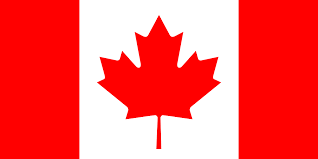 ANNOUNCEMENTSPASTORAL CARE:In order to provide support to the people of First Church, when you or a loved one is sick or in hospital, we encourage you to contact the church (902-752-5691), Reverend Andrew (902-331-0322) or Phoebe Fraser, Chair of the Pastoral Care Team (902-752-4728), to inform us directly.  It is also important that you inform the hospital that you would welcome a visit from your minister and/or your Elder.  F.A.I.R. HEARTS - UPDATE:The meeting with Representatives of F.A.I.R. Hearts and Sean Fraser has been re-scheduled. A further update will be provided at that time. FAIR Hearts members from First Church are: Rev. Andrew MacDonald (902-331-0322), Sharon Mason (902-752-0724), Sara Fullerton (902-754-2142), and Brent MacQuarrie (902) 616-7787). CONDOLENCESThe Congregation extends our deepest sympathies to Marsha and Austin Sutton on the loss of their beloved son Cale.IN MEMORIAMIn memoriam donations have been received in memory of Jim MacIvor from Nancy Fukes, Carla Pratt, Nancy Curley, Darla MacLean, Carmen and Corrine MacDonald and Allison and Ann Munro.BEST WISHESAfter spending a couple days in the hospital, Jean MacDonald has returned to Gables Lodge, Amherst. Our thoughts and prayers are with her. If anyone would like to contact Jean, her number is 902-661-4397. The Congregation sends our best wishes to the Congregation of St. Andrew’s Presbyterian Church, Westville, on the occasion of their 150th Anniversary. UPCOMING EVENTSSession will meet Tues., Nov. 9th at 7:00 p.m.F.A.I.R. Hearts will meet Mon., Nov. 8th at 7p.m.Trinity United is hosting “Mount Allison Bursary Concert”, on Sun., Nov. 14th at 3p.m. The concert is in support of an education bursary and features many local Mount Allison musical alumni. Admission $10.00.The Sunny Brae War Memorial Society cordially invites everyone to attend the Remembrance Day Service at the Sunny Brae Veterans Memorial in Sunny Brae on Thursday afternoon, Nov. 11th. The service will start at 2 p.m.  and will be opened and closed by Rev. Glen Matheson, D.D. NS Premier Tim Houston will be the guest speaker; Tyler Cameron will be the piper.  Wreaths will be laid.  Everyone is welcome to attend. A Presbytery Service of Dissolution/Closing of St. Luke’s Presbyterian Church, Saltsprings, will take place on November 21st, 2021, at 2 p.m.  If you cannot attend this service, please keep the members of this congregation and pastoral charge in your thoughts and prayers as they move forward. 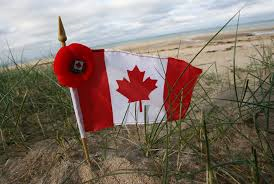 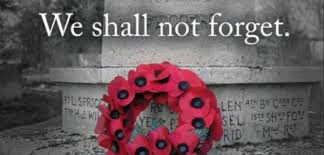 NAMEIN MEMORY OFWreath placed by Daughter Clarice CampbellPte. Russell MacKenzie, killed in action in Italy in 1943Kevin & Margaret MacLeodJim and Helen MacLeodJane TaylorUncles Gordon Walker and John CholmondeleyNancy FukesLeo Gallant, Edgar Fukes, Andrew Holmes and Olding MacLeanSheila & Emerson DempsterParents Ralph & Laura Dempster (Air Force) and Uncle, Don McKay (Navy)Sharon MasonFathers Seaman William (Bill) Wilson and Lloyd Mason and all Canadian military who served in AfghanistanPhoebe FraserHusband Graham FraserElaine MacDonaldAll VeteransBrent MacQuarrie & Sara FullertonGrandfather Murray MacQuarrie, WW1 Veteran and Step-father Walter Graham, WW2 veteran; andGrandfather Bert Fullerton, Great Uncle Paul Johnson, Aunt Phyllis Cahoon and Uncle John CahoonMurray & Barb BiggarBarb’s father, Clarence BowenSandra ArthurHusband Bill ArthurJohn & Brenda ZinckRoland David ZinckKevin Reid Grandfather Albert Patrick “Nonnie” Morgan, Uncle James “Jimmie” Morgan, Uncle Fraser CampbellGrandfather Albert Patrick “Nonnie” Morgan, Uncle James “Jimmie” Morgan, Uncle Fraser CampbellJackie RossJackie RossGrandfather Sgt. Bamford Troop Miller, WW1Keith & Shirley CruickshankKeith & Shirley CruickshankBrother William K. MacDonald, WW2Chet Fleming, Betty MacNeil & Berta KeiserChet Fleming, Betty MacNeil & Berta KeiserFather Sgt. Chester A. FlemingLarry & Vivian InghamLarry & Vivian Ingham8 family members who served in WW1, WW2 and the Korean Conflict as well as 2 family members currently servingEvelyn MacLellanEvelyn MacLellanJim MacLellanDavid & Marilyn JohnstoneDavid & Marilyn JohnstoneDon McKayWayne & Marie Withers and Marion HaydenWayne & Marie Withers and Marion HaydenParents Margaret & Les Robertson and Walter & Charlotte WithersRussell MacIntosh & FamilyRussell MacIntosh & FamilyAll who servedLloyd MacLeanLloyd MacLeanDad, David MacLean and his brothers Jack & Gordon MacLeanBob & Agnes MacDonaldBob & Agnes MacDonaldPte. Murdock Dan MacLeod, Pte. John MacLeod, Pte. Colin MacRae, Veterans of WW1Rev. Andrew MacDonaldRev. Andrew MacDonaldPte. Murdock Dan MacLeod, Pte. John MacLeod, Pte. Colin MacRae, Veterans of WW1Natalie & Bridget MacDonaldNatalie & Bridget MacDonaldGrandfather Bob CaugheyJeannie & Johna MacDonaldJeannie & Johna MacDonaldHugh Allan, Lula and Angus Bruce MacDonald